Karta pracy numer 12 Co to jest przyroda? 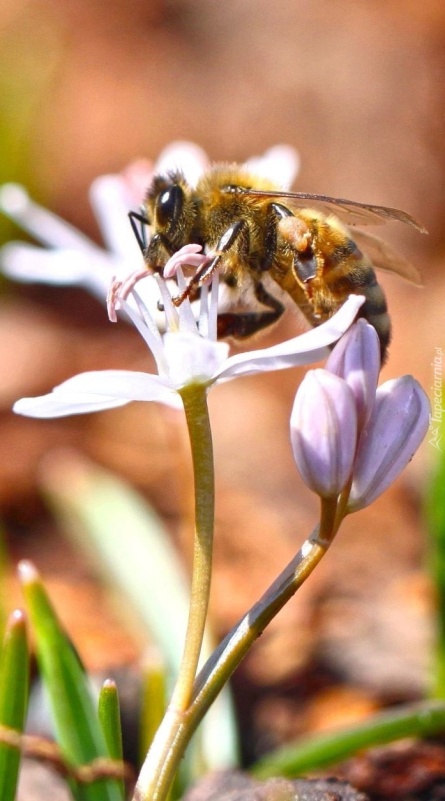 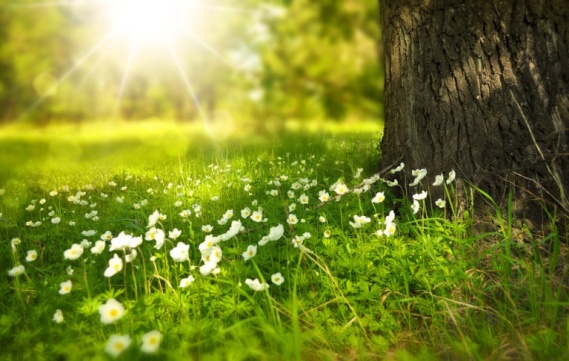 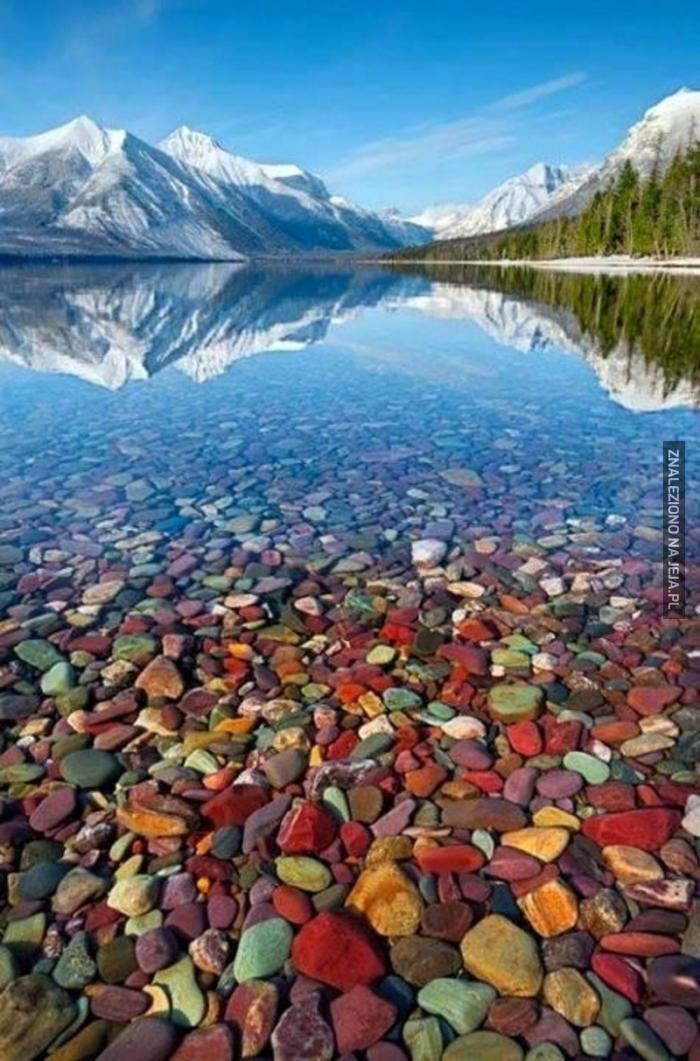 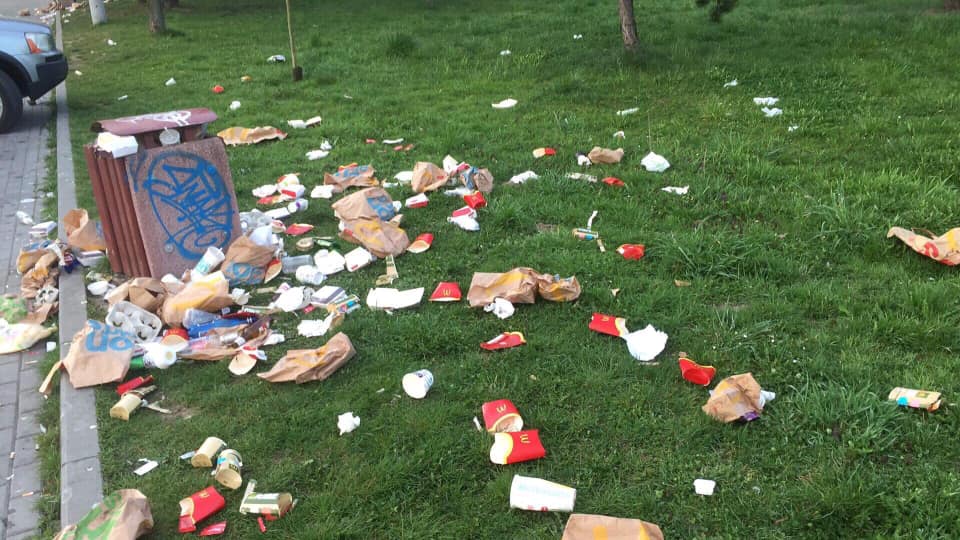 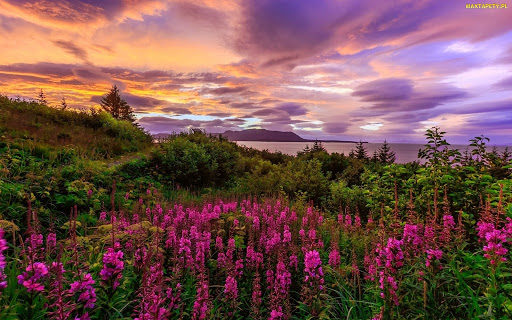 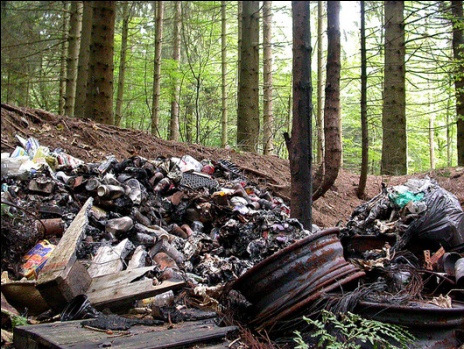 Powiedz gdzie Trampolinek powinien wyrzucić papierek po lizaku. Narysuj właściwą drogę Posłuchaj proszę bajki pt. „Dzikie gęsi” umieszczonej w załączniku.Zachęcam do wspólnej zabawy Porozmawiajcie proszę Państwo z dzieckiem na temat przyrody. Rozmowa może być oparta na podstawie załączonych obrazków.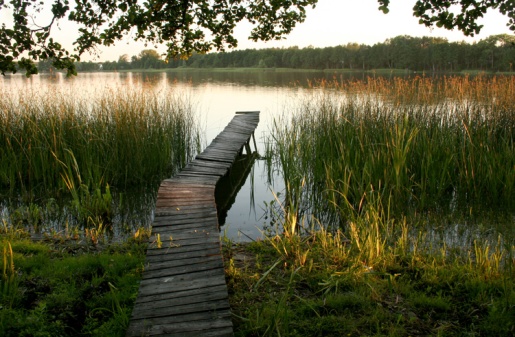 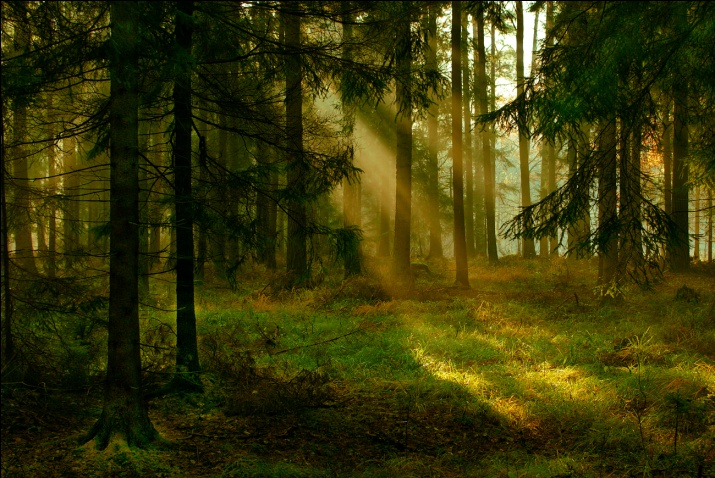 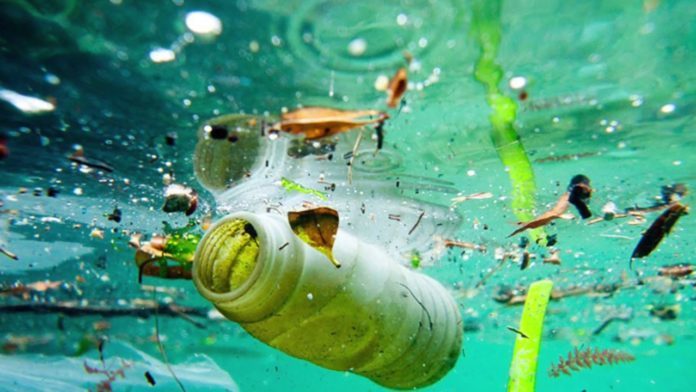 Propozycja zabawy rodzinnej- butelkowe kręgle Ustaw butelki plastikowe – kręgle i kolejno każdy uczestnik zabawy turla piłkę starając się przewrócić jak najwięcej butelek. Ciekawe kto w zabawie będzie najlepszy?     Zabawa ta uczy zdrowej rywalizacji.Zabawa plastyczna- obrazek przyrody Zadanie dziecka jest przy pomocy rodzica wyszukanie w czasopismach, gazetach, kalendarzach elementów przedstawiających przyrodę, powydzieranie ich i przyklejenie na arkuszu szarego papieru lub innego takiego jaki jest w domu.              W taki oto sposób powstanie bardzo ładny obrazek przedstawiający przyrodę.                    Dzięki takiemu działaniu dziecko rozwija swoje umiejętności plastyczne i manualne. Zachęcam do wykonania karty pracy numer 53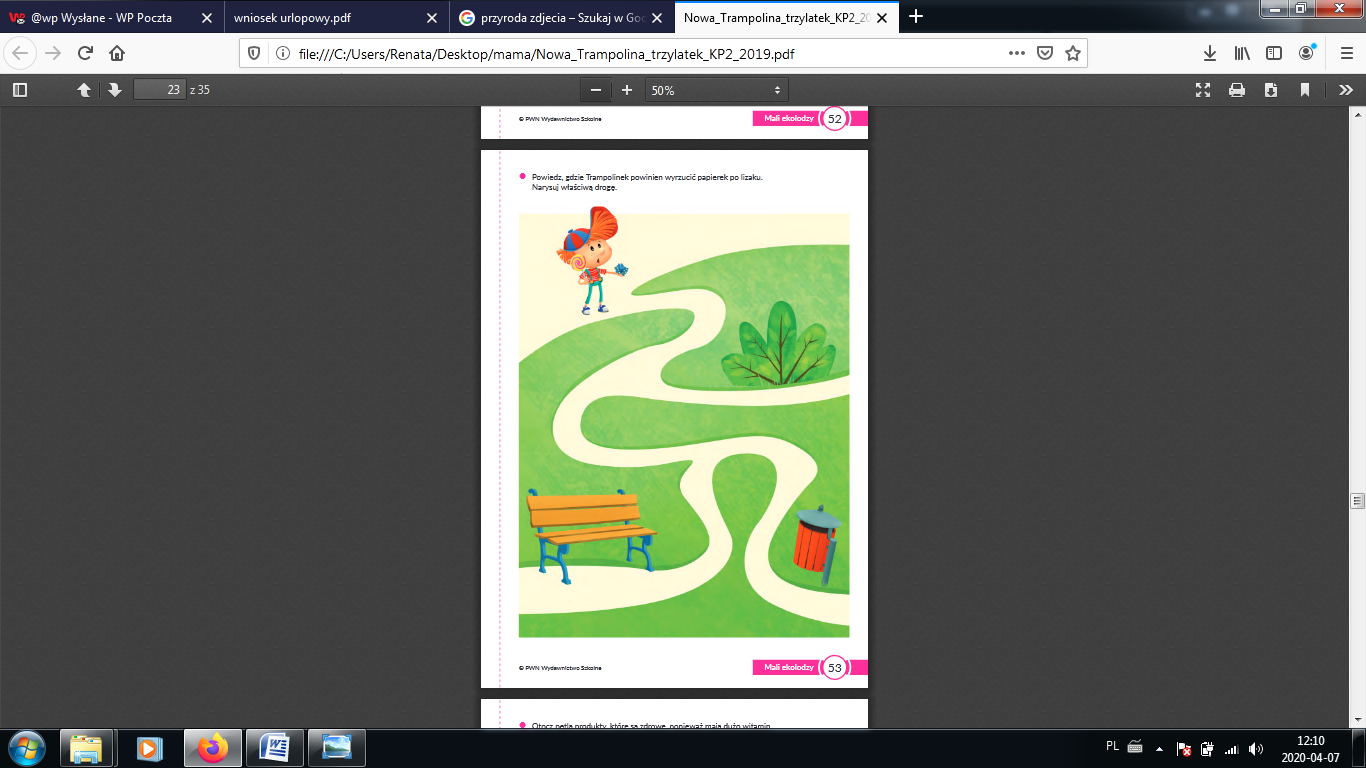 „Wiosenne skoki”Zachęć dziecko, aby stanęło prosto, a następnie zaczęło maszerować w miejscu z wysoko uniesionymi kolanami. Po chwili poproś, aby kucnęło i na hasło: hop! podskoczyło jak najwyżej. Powtórz ćwiczenie kilka razy. Zachęć dziecko do podskoków obunóż w miejscu. Po kilku podskokach poproś, aby z każdym kolejnym naprzemiennie robiło rozkrok i łączyło stopy. Poproś, aby do skoków dziecko dołączyło klaskanie – gdy jest w rozkroku, ramiona ma rozłożone na boki, gdy łączy stopy – klaszcze wyprostowanymi rękami nad głową. Zabawa ćwiczy skoczność oraz koordynację ruchową dziecka.